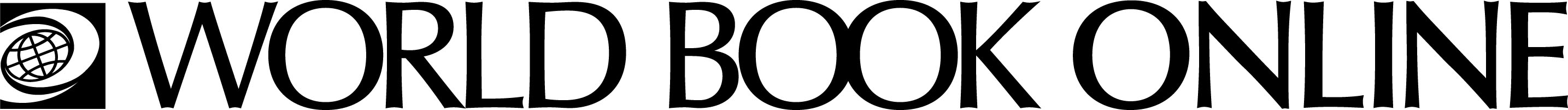 STUDENT HOMEPAGE SCAVENGER HUNT –  PRIMARY-INTERMEDIATE LEVEL (Desktops & Laptops)www.worldbookonline.comLog-in ID: _______________________________ Password: _____________________________________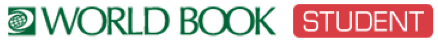 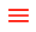 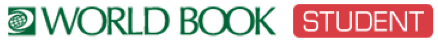 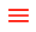 Search Tool 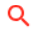 – Use the main search box to find articles, images, videos and much more.There are two types of searches available when using the homepage search tool. The ADVANCED SEARCH option contains more search categories.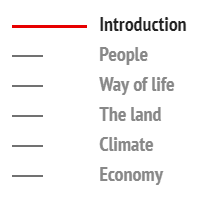 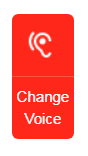 Type New Zealand in the search box. Press Enter or .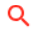 1.   How many Encyclopedia Articles are listed?	_______2.   How many Dictionary items are listed?		_______3.   How many Maps are listed?			_______
4.   How many Tables are listed?			_______5.   How many Sounds are listed?			_______6.   How many Historical Maps are listed?		_______7.   How many Images are listed?			_______9.   How many Back in Time articles are listed?	_______10. How many Special Reports are listed?		_______11. How many Websites are listed?			_______12. How many Resource Guides are listed?		_______Go back to the STUDENT homepage.……………………………………………………………………………………………………………………………………………………………………………………………… Featured Article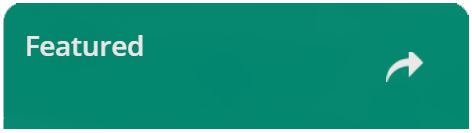 – images and articles appear on the homepage behind the search bar. Use the arrows to browse through the images to find more featured articles.Which featured article interests you most? __________________________________________________………………………………………………………………………………………………………………………………………………………………………………………………There are four research tools on the homepage: 1. My Research 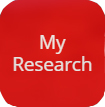 – Create your own account to save all your research projects, World Book articles, images, timelines and other search results in one place.Click on My Research button on the homepage.Create your own My Research account so you can save articles as you visit them. Username:____________________________________ Password: _______________________________ 2. Citation Builder 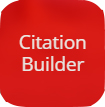 –  this is a tool to create bibiographies.Click on Citation Builder button on the homepage.Q 1: How many different types of citations can you create using this feature?    ______________ 3. Timelines 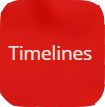 – find hundreds of World Book Timelines with the option to create your own timeline from scratch.Click on Timelines button on the homepage.→ Click on World History → Click on New Zealand history → Click on HISTORY OF NEW ZEALAND  Using the arrows, scroll along the timeline to find the answer.
Q 2:  What year did New Zealand become the first nation to grant women the right to vote? ________________________________________Return to the STUDENT homepage, click on World Book Products on the bottom tool bar then click on Student. 4. Browse by Subject 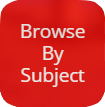 – this is where you can choose a subject to find articles.Click on Browse by Subject button on the homepage.Q 3:  What are the subjects you can select? _____________________________________________________
          ________________________________________________________________________________________Go back to STUDENT homepage.………………………………………………………………………………………………………………………………………………………………………………………………Current Events: Behind the Headlines  –regularly updated news stories are featured here.Which news story interests you most? ______________________________________________________………………………………………………………………………………………………………………………………………………………………………………………………Biography Centre –  contains tens of thousands of biographies plus Today’s BirthdatesScroll down to the Biography Centre on the homepage. Click MORE BIOGRAPHIESSearch for Margaret Mahy in the search box.
Q 4: How many novels did she publish?  ________________________________Go back to the STUDENT homepage.………………………………………………………………………………………………………………………………………………………………………………………………Featured Media – videos and 360-degree videos  from the World Book media collection will change each time you visit the homepage. You can find more media on the right-hand side. Which featured video did you watch? ________________________________________________________Main Menu 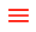 Find the Main Menu icon at the top right-hand side of the page. The Main Menu icon will help you navigate the site.Atlas – maps the world, continents, countries, states and provinces, and cities.Behind the Headlines – news stories of the day.Biography Centre – thousands of biographies on different topics.Browse by Subject – choose a subject to find more articles.Citation Builder – create bibliographies for your research quickly.Compare Places – locate statistics quickly and easily.Dictionary – find the meaning of words. Also double click any word in any articles to find the meaning.Educator Tools – curriculum correlations, Webquests, graphic organisers, and other teaching tools.Google Classroom – World Book Student content can be shared. How to Do Research – helps you plan and structure your assignments.Interactive Maps – interactive map to find World Book articles. My Research – takes you directly to your account if you are logged in.Timelines – hundreds of World Book Timelines with the option to create your own timelines.Trivia Quizzes – fun way to test what you know on a variety of subjects. What’s New – newest articles and images in Student.World Resources – takes you to Interactive maps, Atlas and Compare places.Q 5:  What three features listed under the Main Menu will take you to different types of world maps?           1. ________________________        2. ________________________        3. ________________________        Let’s try some of them out!Compare Places Go to Compare Places from the Main Menu In the Filter box select Country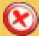 Use the arrows to select the following countries.→   Compare New Zealand with Vietnam→   Compare New Zealand with France→   Compare New Zealand with Australia
Q 6:  Complete the table below with your results:
World Resources Go to World Resources from the Main Menu Q 7.  Fill in the blanks -Q 8:   Which river flows through the city of Paris? _______________________________________________→ Click on World Book Atlas.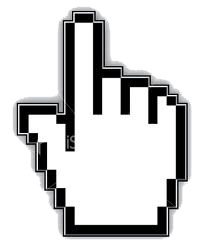 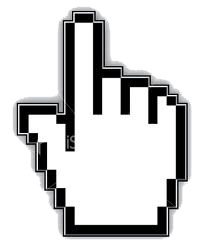 → Click on EUROPE on the world map.→ Click on France on the map of Europe.→ Click on Paris to view a map of the city to find the answer.ANSWERS:141893Arts; Business; Industry and technology; Geography; History; Mythology, philosophy and religion; Recreation and sports; Science and mathematics; Society40.Atlas, Interactive Maps and World ResourcesArticles: maps; flagsSeineNew ZealandVietnamFranceAustraliaPopulationLife Expectancy MalesLife Expectancy FemalesInternet users per 100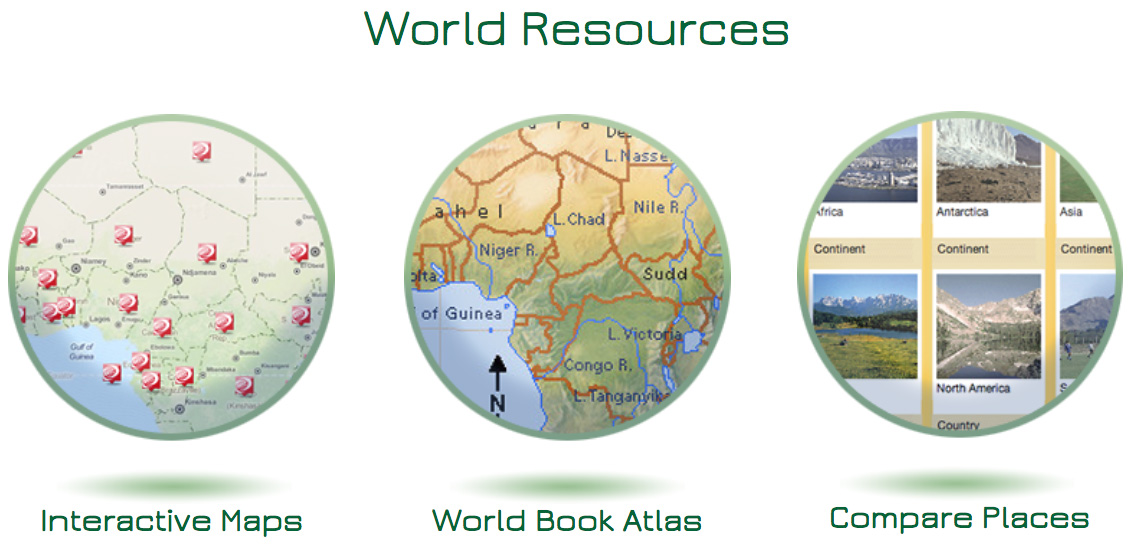 Explore the interactive map to find World Book ________ about interesting places, cities and countries.Explore World Book's rich collection of articles, tables, and multimedia of the world, and find ________ showing political, population, economic and meteorological information.Compare Places around the world, including continents, countries, states, dependencies, and provinces, or explore your favourite places through quick facts, images, maps, ______, and videos.New ZealandVietnamFranceAustraliaPopulation4,586,0092,523,00065,163,00024,272,000Life Expectancy Males80 years70 years79 years80 yearsLife Expectancy Females83 years76 years85 years84 yearsInternet users per 10089.044.085.087.0